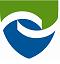 Miljøtilsynsrapport for virksomheder til digital offentliggørelse #CVR#78880511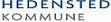 Miljøtilsynsrapport for virksomheder til digital offentliggørelse #CVR#78880511Natur & MiljøMiljøtilsynsrapport for virksomheder til digital offentliggørelse #CVR#78880511Tjørnevej 6Miljøtilsynsrapport for virksomheder til digital offentliggørelse #CVR#788805117171 UldumMiljøtilsynsrapport for virksomheder til digital offentliggørelse #CVR#78880511Tlf.: 7975 5000Miljøtilsynsrapport for virksomheder til digital offentliggørelse #CVR#78880511www.hedensted.dkMiljøtilsynsrapport for virksomheder til digital offentliggørelse #CVR#78880511Miljøtilsynsrapport for virksomheder til digital offentliggørelse #CVR#78880511Jens LybeckerMiljøtilsynsrapport for virksomheder til digital offentliggørelse #CVR#78880511Direkte nr.: 79755657jens.lybecker@hedensted.dkLok.id.: 613-Q01-000056Sagsnr.: 09.00.00-K08-93-16Miljøtilsynsrapport for virksomheder til digital offentliggørelse #CVR#78880511Dato: 12. oktober 2016Virksomhedens navnSvends Auto v/Erik JensenVirksomhedens adressePlutovej 2, 8722 HedenstedVirksomhedens CVR nummer og P nummer788805111002564493Dato for tilsyn13-09-2016Baggrunden for tilsynet (rutinetilsyn, opfølgende tilsyn, tematilsyn etc.)Prioriteret   Karakteren af virksomheden (kort beskrivelse af virksomheden, evt. med angivelse af listepunkt)Q01 Autoværksteder (branchebekendtgørelse)   Hvad der er ført tilsyn med?Der er ført prioriteret  tilsyn med virksomhedens afkast og farlige affaldEr der konstateret jordforurening?Der er ikke observeret tegn på jordforureningEr der meddelt påbud, forbud eller indskærpelser til virksomheden?NejKonklusion på virksomhedens eventuelle indberetning om egenkontrolVirksomheden har ikke vilkår om indberetning af egenkontrolOpfølgning fra forrige tilsynHåndhævelser fra forrige tilsyn er efterkommet